§4-212.  Right of charge-back or refund; liability of collecting bank; return of item(1).   If a collecting bank has made provisional settlement with its customer for an item and fails by reason of dishonor, suspension of payments by a bank or otherwise to receive settlement for the item which is or becomes final, the bank may revoke the settlement given by it, charge back the amount of any credit given for the item to its customer's account or obtain refund from its customer whether or not it is able to return the item, if by its midnight deadline or within a longer reasonable time after it learns the facts it returns the item or sends notification of the facts. If the return or notice is delayed beyond the bank's midnight deadline or a longer reasonable time after it learns the facts, the bank may revoke the settlement, charge back the credit or obtain refund from its customer, but it is liable for any loss resulting from the delay.   These rights to revoke, charge back and obtain refund terminate if and when a settlement for the item received by the bank is or becomes final.[RR 1993, c. 1, §30 (COR).](2).  [PL 1993, c. 293, Pt. B, §33 (RP).](2-A).   A collecting bank returns an item when it is sent or delivered to the bank's customer or transferor or pursuant to its instructions.[PL 1993, c. 293, Pt. B, §33 (NEW).](3).   A depositary bank that is also the payor may charge back the amount of an item to its customer's account or obtain refund in accordance with the section governing return of an item received by a payor bank for credit on its books (section 4‑301).[PL 1993, c. 293, Pt. B, §33 (AMD).](4).   The right to charge back is not affected by:(a).  Previous use of a credit given for the item; or  [PL 1993, c. 293, Pt. B, §33 (AMD).](b).  Failure by any bank to exercise ordinary care with respect to the item, but a bank so failing remains liable.  [PL 1993, c. 293, Pt. B, §33 (AMD).][PL 1993, c. 293, Pt. B, §33 (AMD).](5).   A failure to charge back or claim refund does not affect other rights of the bank against the customer or any other party.[PL 1993, c. 293, Pt. B, §33 (AMD).](6).   If credit is given in dollars as the equivalent of the value of an item payable in a foreign money, the dollar amount of any charge-back or refund must be calculated on the basis of the bank-offered spot rate for the foreign money prevailing on the day when the person entitled to the charge-back or refund learns that it will not receive payment in ordinary course.[PL 1993, c. 293, Pt. B, §33 (AMD).]SECTION HISTORYPL 1993, c. 293, §B33 (AMD). RR 1993, c. 1, §30 (COR). The State of Maine claims a copyright in its codified statutes. If you intend to republish this material, we require that you include the following disclaimer in your publication:All copyrights and other rights to statutory text are reserved by the State of Maine. The text included in this publication reflects changes made through the First Regular and First Special Session of the 131st Maine Legislature and is current through November 1. 2023
                    . The text is subject to change without notice. It is a version that has not been officially certified by the Secretary of State. Refer to the Maine Revised Statutes Annotated and supplements for certified text.
                The Office of the Revisor of Statutes also requests that you send us one copy of any statutory publication you may produce. Our goal is not to restrict publishing activity, but to keep track of who is publishing what, to identify any needless duplication and to preserve the State's copyright rights.PLEASE NOTE: The Revisor's Office cannot perform research for or provide legal advice or interpretation of Maine law to the public. If you need legal assistance, please contact a qualified attorney.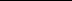 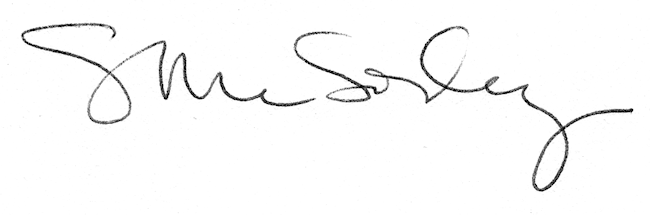 